11 марта 2021 года в 15:30 (МСК) состоится Всероссийская научно-практическая онлайн-конференция «Актуальные вопросы преподавания английского языка в современной школе: от теории к практике».Подключиться к трансляции: https://tradebroadcast.okguru.ru/#iwnuBfBD85ZXПРОГРАММА МЕРОПРИЯТИЯ:15.30 -15.35 Приветственное слово участникам конференции. Миндюк Михаил Борисович, генеральный директор издательства «Интеллект-Центр», кандидат педагогических наук.15.35-17.00 - Выступления.1. Перспективные модели КИМ ЕГЭ по английскому языку. Анализ, перспективы, особенности подготовки.Веселова Юлия Сергеевна, автор учебных пособий издательства «Интеллект-Центр», консультант и эксперт по вопросам подготовки к ЕГЭ и ОГЭ.2. Современные тенденции в методологии преподавания.Мазур Ирина Григорьевна, кандидат педагогических наук, преподаватель МГИМО, ГБПОУ «Московский многопрофильный техникум им. Л.Б. Красина».3. Диагностика и контроль знаний обучающихся в начальной и основной школе с новой серией пособий издательства «Интеллект-Центр» по английскому языку.Смирнов Юрий Алексеевич, специалист отдела разработки измерительных материалов оценки качества образования МЦКО, автор учебников и учебных пособий по английскому языку для школьников, лауреат «Гранта Москвы» в области наук и технологий в сфере образования.4. Подготовка обучающихся к ВПР по английскому языку в основной школе  (на примере пособий издательства "Интеллект-Центр").Аксёнов Олег Олегович, учитель английского языка высшей квалификационной категории МАОУ "Гимназия г. Троицка", автор учебных пособий издательства «Интеллект-Центр».5. Подведение итогов. Для получения сертификата участника и ссылки на просмотр записи, зарегистрируйтесь по ссылке:   https://www.intellectcentre.ru/news/140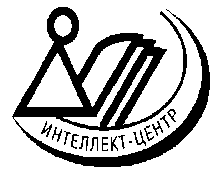 Всероссийская научно-практическая онлайн-конференция«АКТУАЛЬНЫЕ ВОПРОСЫ ПРЕПОДАВАНИЯ АНГЛИЙСКОГО ЯЗЫКА В СОВРЕМЕННОЙ ШКОЛЕ: ОТ ТЕОРИИ К ПРАКТИКЕ»